Government of The Peoples Republic of BangladeshLocal Government Engineering Department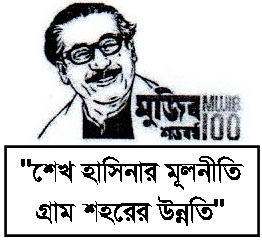 Office of the Executive EngineerDistrict-Rangpur.www.lged.gov.bdMemo No. 46.02.8500.000.07.085-2019-421                                                             Date : 02/02/2021 Invitation for Tender (Works) e-Tender Notice No. 29/2020-2021e-Tender is invited in the National e-GP System Portal (http://www.eprocure.gov.bd) for the procurement of following works, details are given below.This is an online Tender, where only e-Tender will be accepted in the National e-GP portal and no offline/hard copies will be accepted. To submit e-Tender, registration in the National e-GP System Portal (http://www.eprocure.gov.bd) is required.The fees for downloading the e-Tender Documents from the National e-GP System portal have to be deposited online through any registered Banks branches..Further information and guidelines are available in the National e-GP System portal and from e-GP help desk (helpdesk@eprocure.gov.bd)(Md. Rezaul  Haque)Executive EngineerLGED, RangpurPh: 0521-62362E-mail : xen.rangpur@lged.gov.bdMemo No. 46.02.8500.000.07.085-2019-421/1(4)                                             Date : 02/02/2021 Copy:-(Md. Rezaul  Haque)Executive EngineerLGED, RangpurPh: 0521-62362                                                                                                                             E-mail : xen.rangpur@lged.gov.bdSl No.Tender ID No.Package NoDescription of workTender Closing/ Opening (Date & Time)1.542256CRMIDP/RNG/ W-38/308Construction of Two 2 Storied Rural Market Building With 04 Storied Foundation in Bhangagora Hat Under Gangachhara Upazila Dist.- Rangpur. [OSTETM]Please see       e-GP website2.542257IRIDP-3/ RNG/DW-31a Improvement of Habu Pachmatha-Burirhat Road. From Ch. 00m-1480m. R.ID.185275041 b Construction of 08nos 0.750mx0.750m U Drain culvert at ch. 93m 378m 730m 830m 1060m 1144m 1220m & 1360m on the same road. [Gangachara] [LTM]Please see       e-GP website3.542258IRIDP-3 /RNG/DW-32a Improvement of Bagpur Bagerhat to Sit Bagpur Islam Master house Via Abdur Rashid house Road. From Ch. 00m-1300m. R.ID.185275150 b Construction of 1nos 0.750mx0.750m U Drain culvert at ch. 1109m on the same road. c Construction of 1nos 1x1.50mx1.50m RCC Box culvert at ch. 551m on the same road. [Gangachara] [LTM]Please see       e-GP website4.542259IRIDP-3/ RNG/DW-33a Improvement of Kishamot Kutub GPS to Sairabari Lichu Garden via Lition House Road. From Ch. 00m-1000m. R.ID.185275243 b Construction of 1nos 1.50mx1.50m RCC Box culvert ch. 35m on the same road c Construction of 1nos 1x2.50mx1.50m RCC Box culvert ch. 353m on the same road. [Gangachara] [LTM]Please see       e-GP website5.542260IRIDP-3/ RNG/DW-34a Improvement of Poshim Nobnidas materpar Bazar - Khanto Rani House Road. From Ch. 00m-1200m. R.ID.185275303 b Construction of 04 nos 0.750m x 0.750m U Drain culvert at ch. 25m 445m 785m & 965m. on the same road c Construction of 1nos 1x2.00mx2.00m RCC Box culvert ch. 640m on the same road [Gangachara] [LTM]Please see       e-GP website01.The Editor, “The daily Khola Kagoj”, Dhaka. He is requested to publish this tender notice (3x12 Column inch size) for one day through his Daily by   03/01/2020102.The Editor,  The Editor, "The daily New Nation", Dhaka. He is requested to publish this tender notice (3x12 Column inch size)  for one day through his Daily by 03/01/2020103.The Editor,  The Editor, "The daily Juger Alo", Rangpur. He is requested to publish this tender notice (3x12 Column inch size)  for one day through his Daily by 03/01/2020104.Notice board (All)	